PRESIDENT	PARDEEP AHLUWALIA    	Awards	Alan Bowles, Fred Christie, Bob Harrison, Doug Heyland, Merv Letts, Gaye Moffett, Ken Murray, Chris Wanna
Public Relations	Luana Achihaei, Ed Balys, Suren Gupta
Web Master/Social Media	Linda Flynn, Henry Akanko, Brett Brooking, Larry Chop, Dirk Keenan, Hadi Mortada
Club Historian	Keith Fraser
Club Solicitor	Ron ScottPRESIDENT-ELECT	PARDEEP AHLUWALIA 	Membership	Graeme Fraser, Keith Fraser, Bob Harrison, Ken Murray, Ali Pahlavana, Jen Soucy	Future Directions 	Ali Pahlavani, Jen Ahde, Marcia Armstrong, Ed Balys, Caroline De Witt, Dirk Keenan, Victor Mazzola	Attendance	John Kersley, Keith Fraser, Rod Holmes, Bud McGinnis, Mary WattiePRESIDENT NOMINEE		ALI PAHLAVANICash Calendar 2019	Caroline De Witt, Eugen Achihaei, Pardeep Ahluwalia, Rami Alsaqqa, Ed Balys, Larry Chop, Fred Christie,
Susan Diening, Brian Foster, Doug Heyland, Claudette Léger-Paillé, Merv Letts, Ali Pahlavani, Joseph Redhead, 
Ron Scott, Mike Traub, Andrew YoungMums for Thanksgiving	Marcia Armstrong, Carol Bell Thompson, Alan Bowles, Phil Bronsther, Brett Brooking, Don Butler, Larry Chop,
Fred Christie, Frank Cranton, Caroline De Witt, Rocco Disipio, Peter Fisher, Brian Hartley, Joan Heyland, 
Jeremy Klein, Claudette Léger-Paillé, Sucha Mann, Jim Maxwell, Cletus Peters, Stuart Picozzi, Joseph Redhead, 
Bill Rolph, Doug Rowlands, Robert Shaw-Wood, Ginette Thomas, Andrew YoungGolf Tournament	Cam Ross, Jen Ahde, Len Baird, Fred Christie, Frank Cranton, Ron Doll, Nigel Lever, Stuart Picozzi, Joseph RedheadMusic for Humanity	Jen Ahde, Henry Akanko, Carol Bell Thompson, Larry Chop, Fred Christie, Brian Foster, Doreen Ide, Gaye Moffett, 
Bea Osome, Bill Rolph, Robert Shaw-Wood, Clive Talbot, Ginette Thomas, Chris WannaDIRECTORS-AT-LARGE	SUSAN DIENING, JOSEPH REDHEAD SECRETARY	MARCIA ARMSTRONG	 	eSecretary  John Kersley         eLists  Rod Holmes	Archives	Bill Rolph, Rod Holmes, Gaye Moffett 	TREASURER                        	LINDA FLYNN
 	Finance	Cameron Ross, Pardeep Ahluwalia
	Auditor	Denzil FeinbergPAST PRESIDENT	JEAN BÉGINCOMMUNITY SERVICE
               & YOUTH	GINETTE THOMAS		Community Service	Dave Morton, Eugen Achihaei, Frank Cranton, Suan Cross, Ron Doll, Peter Fisher, Linda Flynn, Suren Gupta,
Jeremy Klein, James Maxwell, Gaye Moffett, Bea Osome, Cletus Peters, Doug Rowlands, Norm Thomas, 
Jack Troughton, Chris Wanna, Keenan Wellar		Environment 	Stuart Picozzi, Eric Armstrong, Frank Cranton, Merv Letts, Sucha Mann, Navin Parekh, Joseph Redhead, 
 			Bill Rolph, Doug Rowlands,		Youth Service	Joseph Redhead, Luana Achihaei, Henry Akanko, Rocco Disipio, Peter Fisher, Inna Flyazhenkova, Bob Harrison, 
 			Doug Heyland, Marilyn Letts, Nigel Lever, Jen Soucy, Jack Troughton		Dictionary4Life	Linda Flynn / Ken Murray, Eric Armstrong, Jean Bégin, Larry Chop, Fred Christie, Caroline De Witt, Susan Diening, 
 			Ron Doll, Peter Fisher, Brian Foster, Suren Gupta, Bob Harrison, Joan Heyland, Doreen Ide, Nigel Lever,  				Sucha Mann, Robert Shaw-Wood, Ginette Thomas	Parkway House	Graeme Fraser, Gaye MoffettClock Custodian	Henry Akanko, Merv Letts, Stuart PicozziRotary at Work	Jen Soucy	INTERNATIONAL SERVICE 	HENRY AKANKO 
The Rotary Foundation	Susan Diening, Linda Flynn, Doug Heyland, Joan Heyland, Doug Rowlands, Ron Scott, Fred Sirotek, Clive Talbot
International Service	Navin Parekh, Pardeep Ahluwalia, Fred Christie, Suan Cross, Suren Gupta, Bob Harrison, Sucha Mann, Jim Maxwell,
 			Bea Osome, Cletus Peters, Joseph Redhead, Doug Rowlands, Robert Shaw-Wood, Anup Subedi,  	 		 	Clive Talbot, Carol Waters, Andrew YoungCLUB SERVICE/FELLOWSHIP EUGEN ACHIHAEI	Bulletin	Don Butler, Rocco Disipio, Graeme Fraser, Rod Holmes, Roy Miller, Gaye Moffett, Joseph Redhead, Robert Shaw-Wood 		Reception / Duty Roster	Keith Fraser, Fred Christie, Denzil Feinberg, Rod Holmes, Bud McGinnis, Cletus Peters		Photography	Larry Chop, Jean Bégin, Brett Brooking, Inna Flyazhenkova, Mike Traub 
	Program	Gaye Moffett, Don Butler, Larry Chop, Keith Fraser, Dirk Keenan, Marilyn Letts, Fred Sirotek, Jen Soucy, Chris Wanna 	Music	Rod Holmes, Blair Armstrong, Warren Creighton, Robert Shaw-Wood
	Sergeant-at-Arms	Robert Shaw-Wood, Don Butler, Graeme Fraser, Rod Holmes, Merv Letts, Bill Morris, Joe Parkinson, Stuart Picozzi
 	Soc & Rec	Rocco Disipio, Blair Armstrong, Len Baird, Ed Balys, Phil Bronsther, Caroline De Witt, Doreen Ide, Victor Mazzola, 
 			Bill Morris, Hadi Mortada, Stu Picozzi, Clive Talbot, Chris Wanna
	Family of Rotary	Doug Heyland, Fred Christie, Bob Harrison, Russ Hicks, Stu Picozzi, Jack TroughtonNames in CAPITALS denote members of the Board     Bold denotes chairs; when more than one, co-chairs                  rev.24/09/18Mailing address: Rotary Club of West Ottawa, 99 – 1568 Merivale Road, Mail Box 250, Ottawa, ON, K2G 5Y7HONOURED LIFE MEMBERS:
 BLAIR ARMSTRONG, KEITH FRASER,
 RUSS HICKS,
ROD HOLMES, JACK TROUGHTONHONOURED LIFE MEMBERS (retired): PETER GILMAN, JOHN MARTIN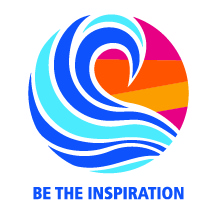 MONDAYARNPRIOR - 1900 - Kenwood Corp Ctr, Rm 102 (1st Mon 6 pm)BROCKVILLE - 1215 - Brockville Country ClubCORNWALL - 1145 - Ramada Inn, 805 BrookdaleOTTAWA - 1215 - Rideau Canal Jr. Ranks Mess, 4 Q. E. DrPERTH - 1200 - Best Western Plus, 82 Peter St. 2nd/4th wks. SHAWVILLE - 1800 - Café 349 
OGDENSBURG, NY - 1715 - Hosmer’s Marina, 54 River StTUESDAYKEMPTVILLE - 1830 - Royal Canadian Legion
OTTAWA BYTOWN - 0715 – Villagia in the GlebeCARLETON PLACE-MISSISSIPPI MILLS - 1800 - Thirsty Moose  2nd/4th wks MASSENA -1200 – The Club llRENFREW - 1210 – Coco Jarry’s RestaurantWEST OTTAWA - 1200 – St. Elias Centre, 750 RidgewoodWEDNESDAYCORNWALL-SUNRISE - 0715 - Glen Stor Dun LodgeKANATA SUNRISE - 0700 - ev’ry 2nd wk., Luna Crèpes & CaféKINGSTON-FRONTENAC - 1815 – Smitty’s, 2376 Princess1000 ISLANDS (Brockville) - 0700 - Brockville Country ClubORLEANS - 0730 – St Martha’s Brasserie, 3085 St. Joseph Bl 
OTTAWA SOUTH - 1230 - KS on Keys Restaurant
OTTAWA STITTSVILLE - 1915 - Lounge - Amberwood Village THURSDAYS. NEPEAN - 1830 - 1st/3rd wks - Ramada on Rideau (Pr of Wales)HULL - 1230 - Restaurant Pacini, GatineauKINGSTON - 1215 – Denny’sNEPEAN-KANATA - 1815 - Villa Lucia, 3430 Carling Ave.FRIDAYSMITHS FALLS - 0715 - Rotary Collegiate Hall, 2 GouldOn line makeups:  www.rotaryeclubone.orgDISTRICT 7040 GOVERNOR – 2018-2019
Martha Weaver        martha.weaver@gmail.com